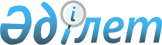 Қазақстан Республикасы Үкiметiнiң 2004 жылғы 7 мамырдағы N 513 қаулысына өзгерiстер енгізу туралыҚазақстан Республикасы Үкіметінің 2005 жылғы 27 қыркүйектегі N 958 Қаулысы



      Қазақстан Республикасының Үкіметi 

ҚАУЛЫ ЕТЕДI:





      1. "Республикалық бюджеттен қаражат алатын бiлiм беру ұйымдарында кәсіптiк орта бiлiмдi, кәсіптiк жоғары бiлiмдi және жоғары оқу орнынан кейiнгi кәсіптік бiлiмдi мамандар даярлауға 2004/2005 оқу жылына арналған мемлекеттік бiлiм беру тапсырыстарын бекiту туралы" Қазақстан Республикасы Үкiметiнiң 2004 жылғы 7 мамырдағы N 513 
 қаулысына 
 (Қазақстан Республикасының ПҮКЖ-ы, 2004 ж., N 20, 261-құжат) мынадай өзгерістер енгізiлсiн:



      көрсетiлген қаулымен бекiтiлген Жоғары оқу орындарында және ғылыми ұйымдарда жоғары оқу орнынан кейiнгi кәсіптік бiлiмдi мамандар даярлауға 2004/2005 оқу жылына арналған мемлекеттiк бiлiм беру тапсырысында:



      "Докторантураға қабылдау" деген бөлiмнің "Мемлекеттiк тапсырыс" деген бағанында:



      "07.00.00" шифрда "6" деген сан "7" деген санмен ауыстырылсын;



      "16.00.00" шифрда "5" деген сан "3" деген санмен ауыстырылсын;



      "19.00.00" шифрда "4" деген сан "5" деген санмен ауыстырылсын;



      "Аспирантураға қабылдау" деген бөлiмнің 3, 4-бағандары мынадай редакцияда жазылсын:




      2. Осы қаулы қол қойылған күнінен бастап қолданысқа енгізіледі және жариялануға тиіс.

      

Қазақстан Республикасының




      Премьер-Министрі


					© 2012. Қазақстан Республикасы Әділет министрлігінің «Қазақстан Республикасының Заңнама және құқықтық ақпарат институты» ШЖҚ РМК
				
76

20

77

7

87

6

233

74

56

15

41

24

70

105

20

10

85

37

47

30

88

48

60

3

17

2

7

2

12

15

4

7

6

7

5

44

20
